Spro> sales and Distribution > Basic Function>Partner DeterminationCustomer MasterPricing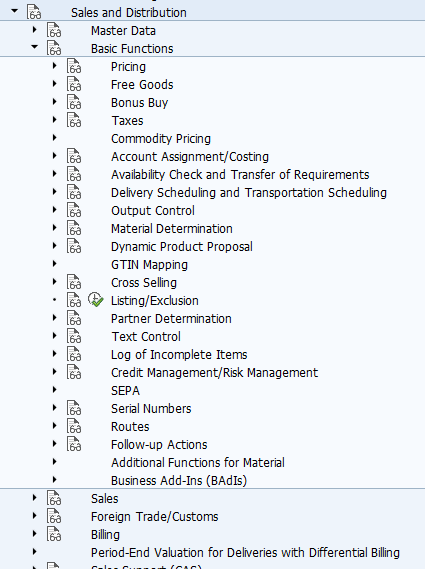 Spro> sales and Distribution > Basic Function>Partner Determination
https://wiki.scn.sap.com/wiki/display/ERPLO/Partner+determination+procedure+in+SDhttps://www.tutorialspoint.com/sap_sd/sap_sd_create_partner_function.htmSales and Distribution - Master Data – Business PartnersSpro> sales and Distribution > Basic Function>Pricing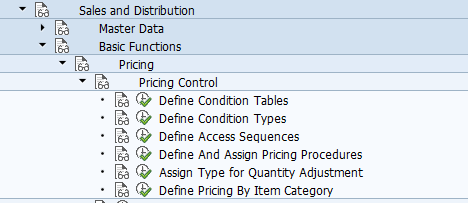 https://answers.sap.com/questions/9268794/difference-between-pricing-procedures.htmlTo create condition records in SD, from the SAP Easy Access screen, choose Logistics  Sales and Distribution  Master Data  Conditions  Prices  Taxes  Create/Change . You can also use transaction VK11 to create or VK12 to change.To maintain US condition records, select the condition type UTXJ or to maintain Canadian condition records, select CTXJ.1To Make Partner FunctionsVOPAN1To make CustomerVD01SAP Menu - > Logistics -> Sales and distribution -> Master Data -> Business Partner -> Customer -> Create - > Sales and Distribution and Complete1Define condition TablesV/03 , V/04, V/05- Create /Change/Display Condition Table.V/033Define access sequence(Maintain sequence of condition table to be used)V/072Define Condition Type(Relate this with access sequence)V/064Define and Assign Pricing Procedure(Assign condition types to pricing procedure)V/085Assign sales area( sales org + dist. channel + division) to customer pricing procedureDefine Pricing Procedure DeterminationOVKK6Pricing ProcedureVOK0Condition RecordVK11